Publicado en Madrid el 07/05/2019 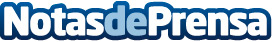 Bionike aporta 10 consejos para cuidar la piel a los 40 A partir de los 40 el cuidado de la piel es un gran motivo de preocupación para las mujeres. La piel del rostro comienza a perder elasticidad, luminosidad, las arrugas comienzan a marcarse y hasta pueden aparecer las primeras manchas. El cuidado diario es esencial para mantener una piel bonita y firme durante más tiempo. Bionike, marca número 1 de cosmética en Italia, propone tratamientos dermatológicos  con los que hacer frente a los signos de envejecimiento y  lucir un aspecto de lo más naturalDatos de contacto:Bionike910330267Nota de prensa publicada en: https://www.notasdeprensa.es/bionike-aporta-10-consejos-para-cuidar-la-piel_1 Categorias: Industria Farmacéutica Madrid Medicina alternativa Consumo Belleza http://www.notasdeprensa.es